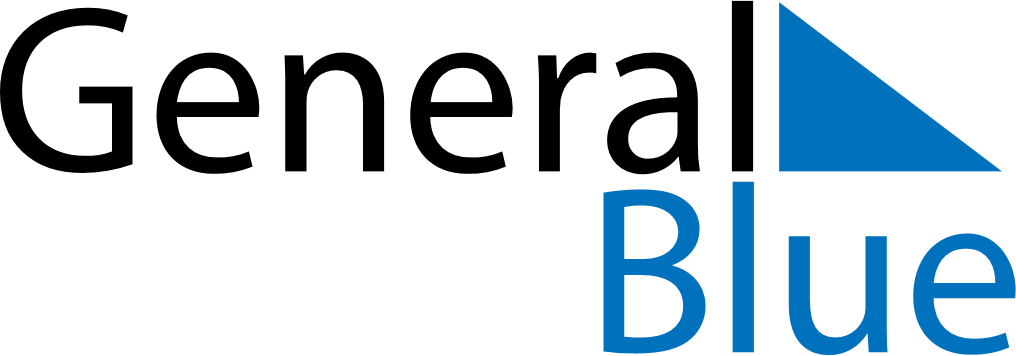 December 1937December 1937December 1937December 1937December 1937SundayMondayTuesdayWednesdayThursdayFridaySaturday12345678910111213141516171819202122232425262728293031